SupplementPlants specifically modulate the microbiome of root-lesion nematodes in the rhizosphere, affecting their fitnessAhmed Elhady1, 2 *, Olivera Topalović1, Holger Heuer11 Institute for Epidemiology and Pathogen Diagnostics, Julius Kühn Institute (JKI) – Federal Research Centre for Cultivated Plants, Braunschweig, Germany2 Department of Plant Protection, Faculty of Agriculture, Benha University, Benha, Egypt* Correspondence:Dr. Ahmed Elhadyahmed.gomaa@julius-kuehn.deTable S1. Percent dissimilarity of bacterial or fungal communities attached to the cuticle of Pratylenchus penetrans that were incubated in soil suspensions from different rhizospheres or bulk soil, or non-attached microbial communities in the respective soil suspension.a d-value: average of pairwise Pearson correlation coefficients among DGGE fingerprints within each group minus average of pairwise Pearson correlation coefficients among DGGE fingerprints of different groups.Figure S1. DGGE profiles of fungal ITS fragments amplified from DNA of bulk soil and rhizospheres of maize, soybean and tomato plants grown in the same soil. Letters A, B, C, and D represent biological replicates of each treatment.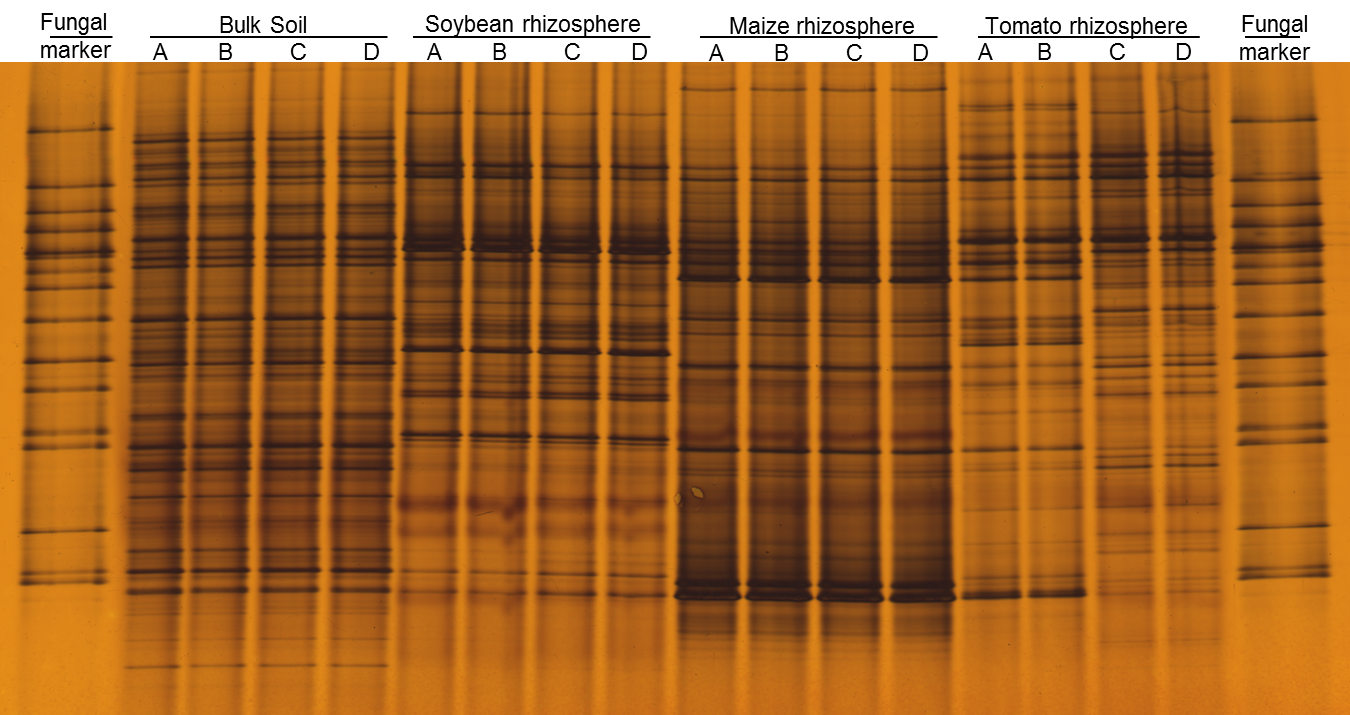 Figure S2. DGGE profiles of bacterial 16S rRNA fragment fragments amplified from DNA of bulk soil and rhizospheres of maize, soybean and tomato plants grown in the same soil. Letters A, B, C, and D represent biological replicates of each treatment.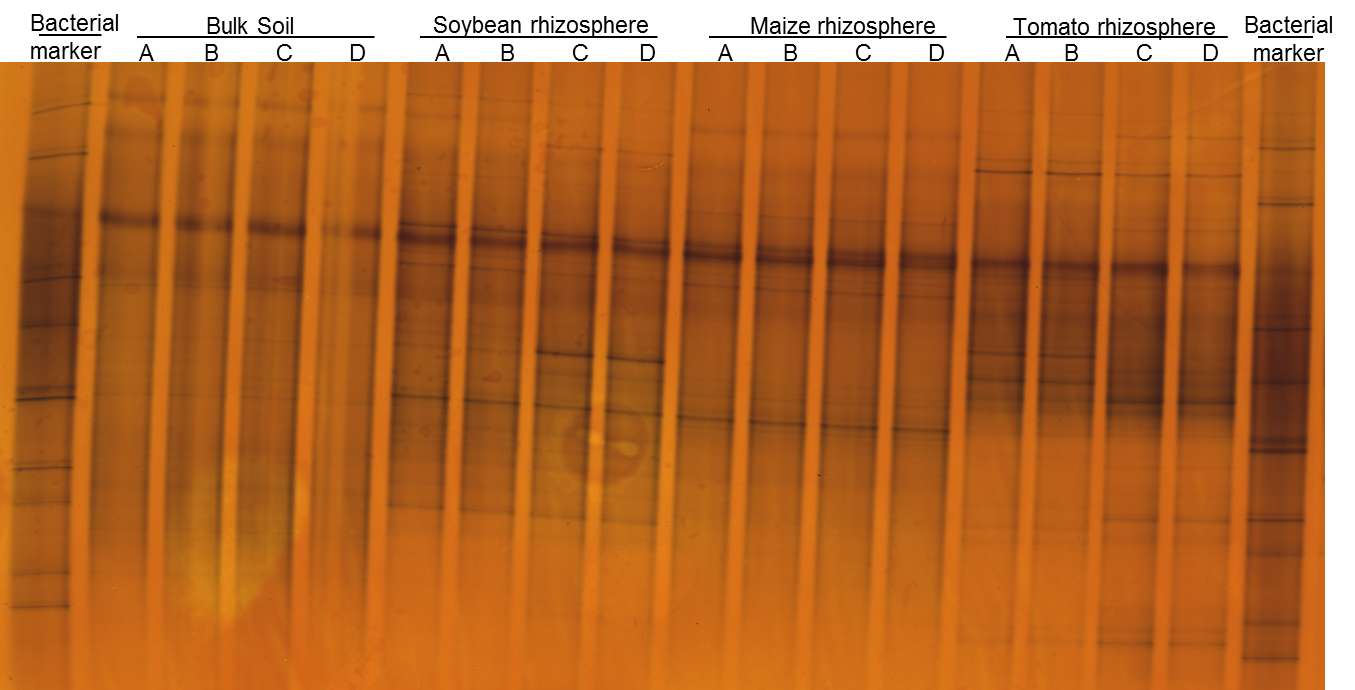 Figure S3. Box-PCR fingerprint of bacterial strains isolated from Pratylenchus penetrans cuticle after incubation in bulk soil or the rhizosphere soils of maize, tomato, or soybean.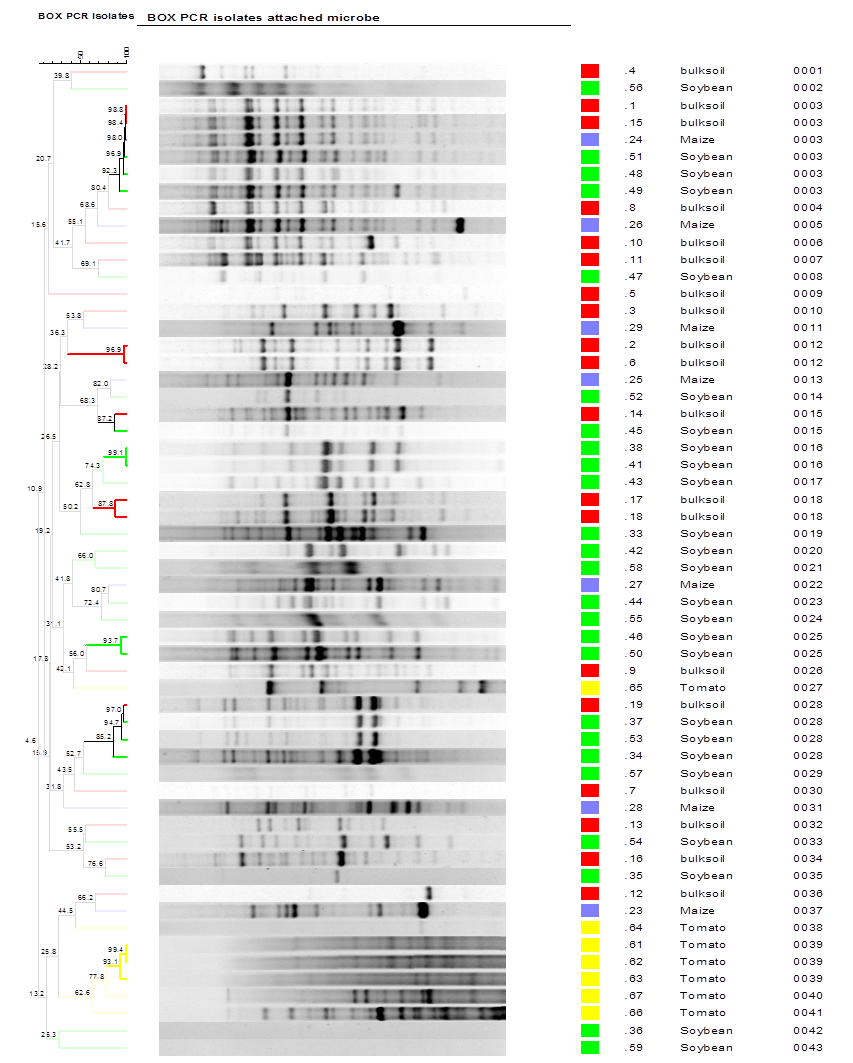 Figure S4. Effect of pre-incubation of Pratylenchus penetrans in root exudates of soybean, maize, or tomato on the bacterial community attached to the cuticle. Contr.: control DNA from surface disinfected nematodes that served as inoculum.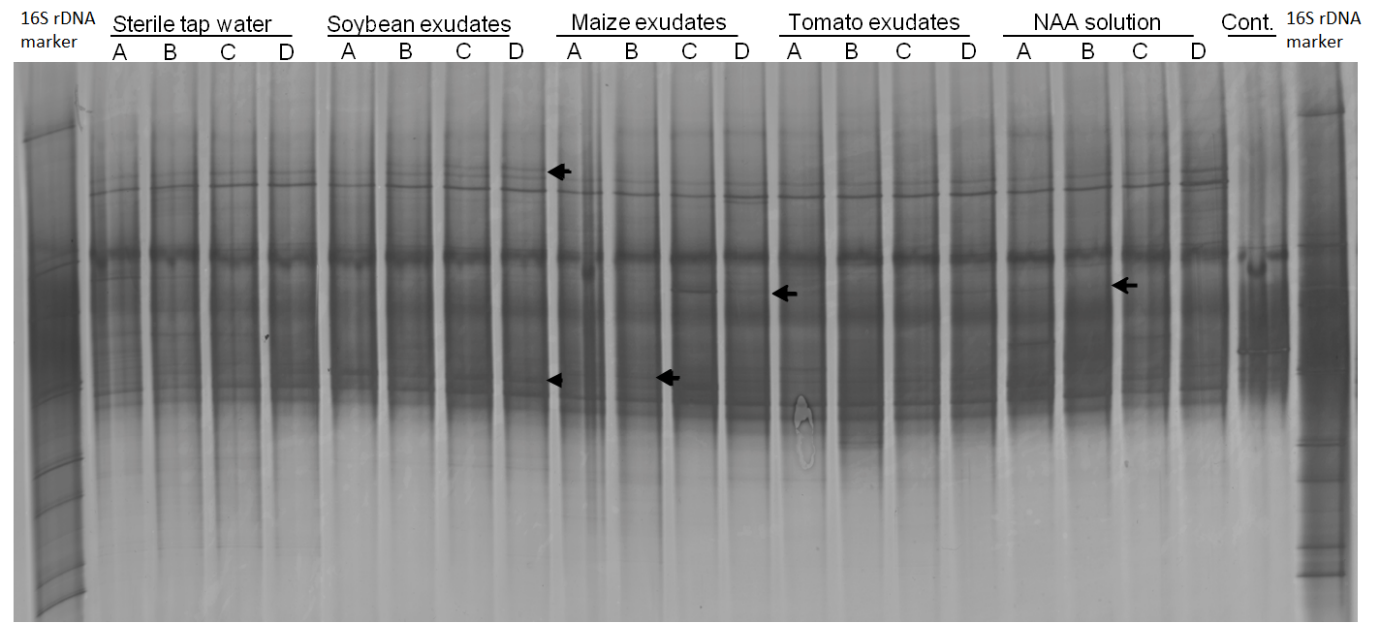 Figure S5. Effect of pre-incubation of Pratylenchus penetrans in root exudates of soybean, maize, or tomato on the fungal community attached to the cuticle. NAA: 1 µM α-naphthalene acetic acid (auxin). Contr.: control DNA from surface disinfected nematodes that served as inoculum.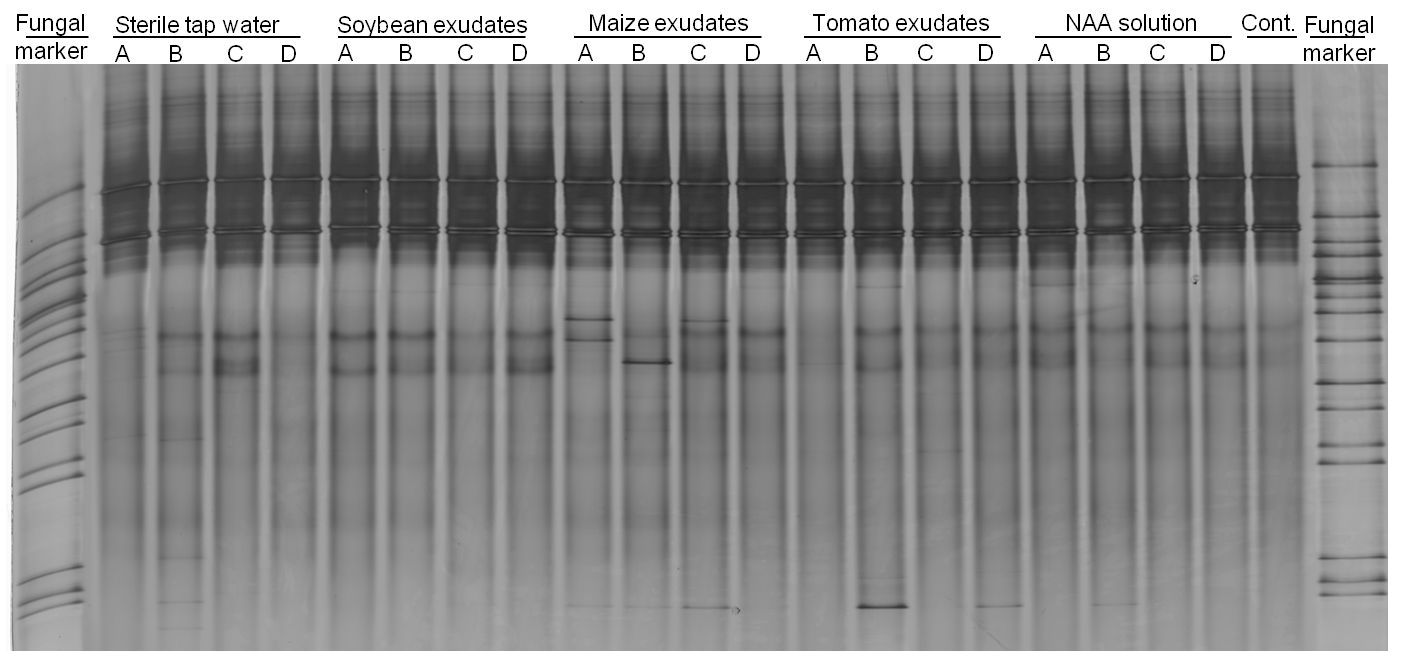 Sources of soil suspensions of the pairwise comparisons of bacterial or fungal DGGE fingerprints    Sources of soil suspensions of the pairwise comparisons of bacterial or fungal DGGE fingerprints    Dissimilarity [%]aDissimilarity [%]aDissimilarity [%]aDissimilarity [%]aSources of soil suspensions of the pairwise comparisons of bacterial or fungal DGGE fingerprints    Sources of soil suspensions of the pairwise comparisons of bacterial or fungal DGGE fingerprints    BacteriaBacteriaFungiFungiSources of soil suspensions of the pairwise comparisons of bacterial or fungal DGGE fingerprints    Sources of soil suspensions of the pairwise comparisons of bacterial or fungal DGGE fingerprints    Soil Attached to cuticleSoil Attached to cuticleExperiment (1)Bulk soil  vs. maize rhizosphere 37235862Experiment (1)Bulk soil vs. tomato rhizosphere64353588Experiment (1)Bulk soil vs. soybean rhizosphere30404965Experiment (1)Maize vs. tomato rhizosphere65433187Experiment (1)Maize vs. soybean rhizosphere14516143Experiment (1)Soybean vs. tomato rhizosphere51683057Experiment (2)Bulk soil vs. maize rhizosphere32343314Experiment (2)Bulk soil vs. oat rhizosphere29314428Experiment (2)Bulk soil vs. Ethiopian mustard rhizosphere31121810Experiment (2)Maize vs. oat rhizosphere12292829Experiment (2)Maize vs. Ethiopian mustard rhizosphere26362717Experiment (2)Oat vs. Ethiopian mustard rhizosphere2522353Table S2. Identification and frequency of fungal and bacterial species associated with Pratylenchus penetrans after baiting in suspensions of bulk soil or different rhizosphere soils. Table S2. Identification and frequency of fungal and bacterial species associated with Pratylenchus penetrans after baiting in suspensions of bulk soil or different rhizosphere soils. Table S2. Identification and frequency of fungal and bacterial species associated with Pratylenchus penetrans after baiting in suspensions of bulk soil or different rhizosphere soils. Table S2. Identification and frequency of fungal and bacterial species associated with Pratylenchus penetrans after baiting in suspensions of bulk soil or different rhizosphere soils. Table S2. Identification and frequency of fungal and bacterial species associated with Pratylenchus penetrans after baiting in suspensions of bulk soil or different rhizosphere soils. Table S2. Identification and frequency of fungal and bacterial species associated with Pratylenchus penetrans after baiting in suspensions of bulk soil or different rhizosphere soils. Table S2. Identification and frequency of fungal and bacterial species associated with Pratylenchus penetrans after baiting in suspensions of bulk soil or different rhizosphere soils. Table S2. Identification and frequency of fungal and bacterial species associated with Pratylenchus penetrans after baiting in suspensions of bulk soil or different rhizosphere soils. Table S2. Identification and frequency of fungal and bacterial species associated with Pratylenchus penetrans after baiting in suspensions of bulk soil or different rhizosphere soils. BandBandClosest Genbank matchGenBank accession no. (% identity)Specificity of bandSpecificity of bandSpecificity of bandSpecificity of bandSpecificity of bandBandBandClosest Genbank matchGenBank accession no. (% identity)Bulk soilMaize rhizo-sphereSoybean rhizo-sphereTomato rhizo-sphereIn-oculumFungal DGGE1Malassezia restrictaCP030254.1 (99%)XXXFungal DGGE2Penicillium corylophilumMF475910.1 (99%)XXFungal DGGE3Penicillium digitatumMH864871.1 (99%)XFungal DGGE4Acremonium psychrophilumMH862386.1 (96%)XFungal DGGE5Simplicillium sympodiophorumKY434158.1 (99%)XFungal DGGE6Malassezia globosaKM269155.1 (99%)XXFungal DGGE7Myrothecium verrucariaFJ235085.1 (99%)XFungal DGGE8Penicillium alliiAF218787.1 (99%)XFungal DGGE8Penicillium gladioliMH856256.1 (99%)XFungal DGGE8Penicillium hordeiMH859204.1 (100%)XFungal DGGE9Scoliciosporum umbrinumKX133008.1 (99%)XFungal DGGE10Aspergillus tonophilusMH858639.1 (100%)XFungal DGGE11Cladosporium tenuissimumMG569541.1 (99%)XXXXXFungal DGGE12Cladosporium cladosporioidesMH790419.1(100%)XXFungal DGGE12Cladosporium allicinumKY420929.1 (99%)XXFungal DGGE13Sporidiobolus pararoseusKY105483.1 (100%)XFungal DGGE14Cutaneotrichosporon curvatusKY102995.1 (100%)XBacterial  DGGE1Paraburkholderia dipogonisNR_145902.1 (100%)XBacterial  DGGE2Cutibacterium acnesNR_040847.1 (99%)XXXXXBacterial  DGGE3Pseudomonas guariconensisNR_135703.1 (99%)XXBacterial  DGGE4Pseudomonas putidaNR_114794.1 (99%)XXBacterial  DGGE5Pantoea stewartiiNR_104928.1 (95%)XXBacterial  DGGE6Bradyrhizobium embrapenseNR_145861.1 (95%)XXXXBacterial  DGGE7Streptococcus thermophilusNR_042778.1 (99%)XBacterial  DGGE8Pseudomonas synxanthaNR_113583.1 (100%)XXXXBacterial  DGGE9Streptococcus rubneriNR_109720.1 (99%)XBacterial  DGGE10Enterobacter xiangfangensisNR_126208.1 (99%)XXBacterial  DGGE11Granulicatella adiacens  Acinetobacter lwoffiiNR_025862.1 (99%) NR_113346.1 (99%)XXBacterial  DGGE12Streptococcus himalayensisNR_156072.1 (99%)XXXXBacterial  DGGE13Moraxella nonliquefaciensNR_104938.1 (99%)XBacterial  DGGE14Haemophilus sputorumVeillonella tobetsuensisNR_118143.1 (99%) NR_113570.1 (93%)XXXBacterial  DGGE15Streptococcus mitisStreptococcus salivariusNR_116207.1 (99%) NR_042776.1 (100%)XXX